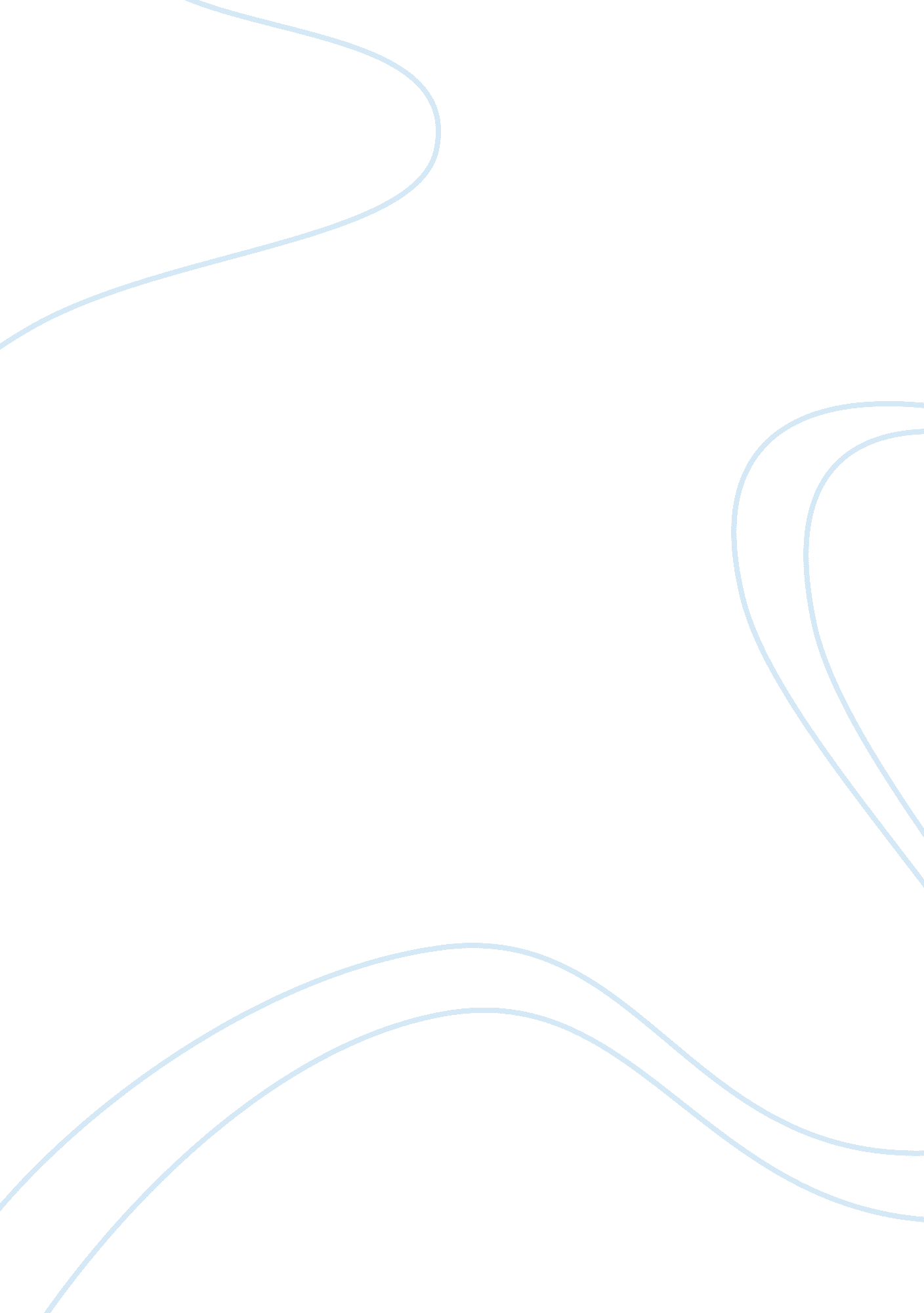 Do you think single-sex schools are a good idea?Business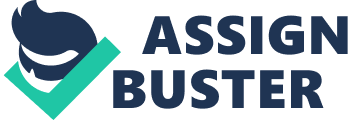 No one can ignore or deny that single-sex schools became one of the most controversial issues all over the world. In my opinion, I think that single-sex school are double edged weapon because it has advantages and disadvantages but the disadvantages outweigh its advantages because of two main reasons. First reason is that single-sex school doesn’t create an atmosphere of participation and competition between students. Second reason is that single-sex school is reduce the chances of active learning, decrease the sense of creativity of students, and doesn’t allow both genders to know more about their way of thinking. One of the most important factors of creative and successful students is participation and competition in class. From my own experience, when I was in a preparatory school in Saudi Arabia, I didn’t feel that am learning well because there wasn’t any atmosphere of participation between boys in class and this made me feel bored the whole time in class. On the other hand, when I came to Egypt to study in American university in Cairo, I discovered how important that factor is. Every girl wants to prove to every boy that they are better and same thing do boys. Because there was a competition between boys and girls in class, every gender was studying harder. Moreover, this had a good reflection on me because I learned a lot and gained experience from some girls in my studies and in my own life. By moving to the second reason why single-sex school isn’t a good idea, I think that it is a well known fact that single-sex schools reduce the chances of active learning which is very crucial because it makes student learn how to think not what to think and develop the sense of creativity to students. From my own experience, when I was in preparatory school in Saudi Arabia, there wasn’t any cooperation between boys, and boys were talking the whole time to each other in class. On the other hand, when I went to study in the American university in Cairo, my English language teacher was giving a great attention to active learning by making boys and girls do a lot of activities in class such as, using the internet, reading journal online, and using some sites to develop the sense of creativity to students and making boys and girls learn cooperation. Of course, this had a very good reflection on me because it made me learn good virtues. Finally we can conclude that single-sex schools are not a good idea. I think the Ministry of education in every country ban single- sex schools. Also, media should spread awareness among people who forbid their children to go to double-sex schools and illustrate to people the effective role of these schools in students lives. 